                    Name: ___________ Date:__________ Period:___________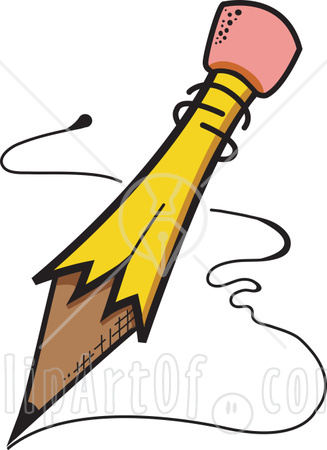           Letter of Application to the GodsYour favorite mythological character has just retired. Zeus, the father of the gods, is now accepting applications for a replacement. You will be writing a letter to Zeus to explain why you are a perfect fit for the job. Choose a God that has just retired (use the list on the board) you can write about the God/Goddess you have been researching or choose another one. Answer the following questions about why you would be a perfect fit for this job before turning your paper over to write your letter of applicationWhy do you deserve this job? What special abilities do you have that will help make you a good replacement? What sort of things would you do if you were to become this God? Why is it important for this God to still exist? Why does he/she need a replacement?  How will you contribute to the “God family”? Now, turn your paper around and write your letter of application!________________________________________________________________________Zeus God of the Olympians Gods of Olympus Mt. Olympus The Sky Dear Zeus, ear Zeus, 

us 
ans ___
 you have that will help make you a good replacement? 
ut the God/Goddess you have been researching or ____________________________________________________________________________________________________________________________________________________________________________________________________________________________________________________________________________________________________________________________________________________________________________________________________________________________________________________________________________________________________________________________________________________________________________________________________________________________________________________________________________________________________________________________________________________________________________________________________________________________________________________________________________________________________________________________________________________________________________________________________________________________________________________________________________________________________________________________________________________________________________________________________________________________________________________________________________________________________________________________________________________________________________________________________________________________________________________________________________________________________________________________________________________________________________________________________________________________________________________________________________________________________________________________________________________________________________________________________________________________________________________________________________________________________________________________________________________________________________________________________________________________________________________________________________________________________________________________________________________________________________________________________________________________________________________________________________________________________________________________________________________________________________________________________________________________________________________________________________________________________________________________________________________________________________________Sincerely, 